9th February 2021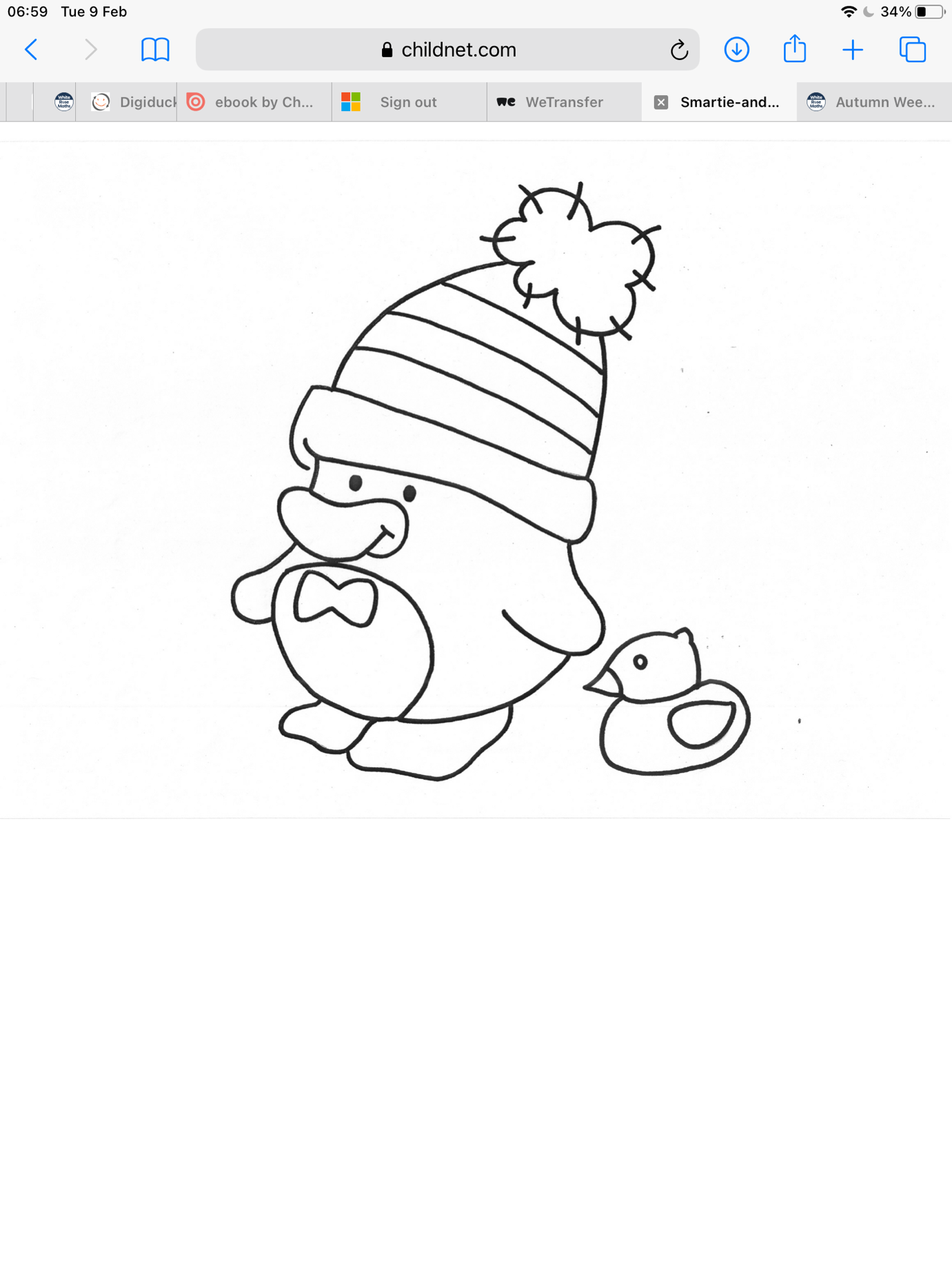 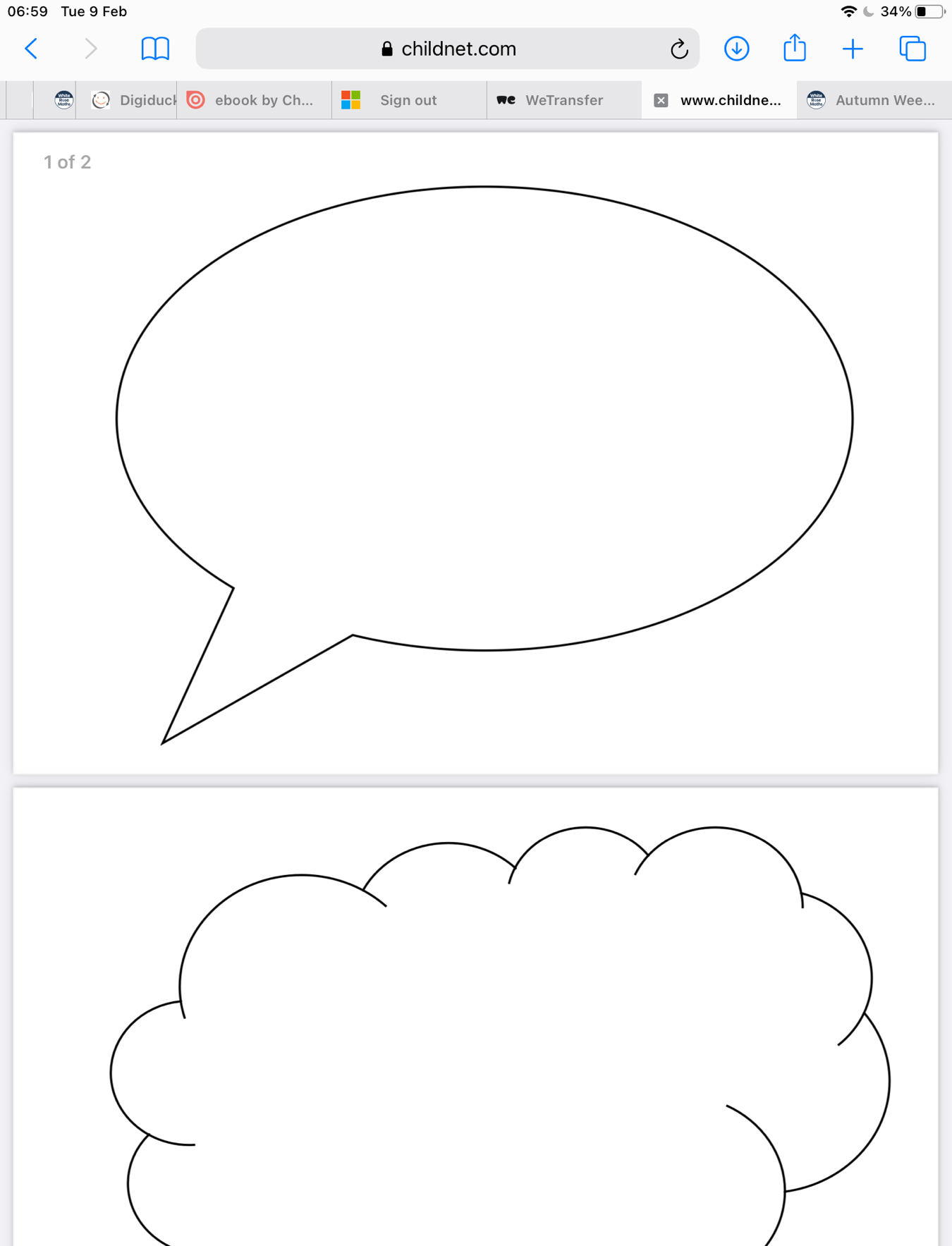 Learning objective: I know how to stay safe online.